附件2                  面试教材1-小学语文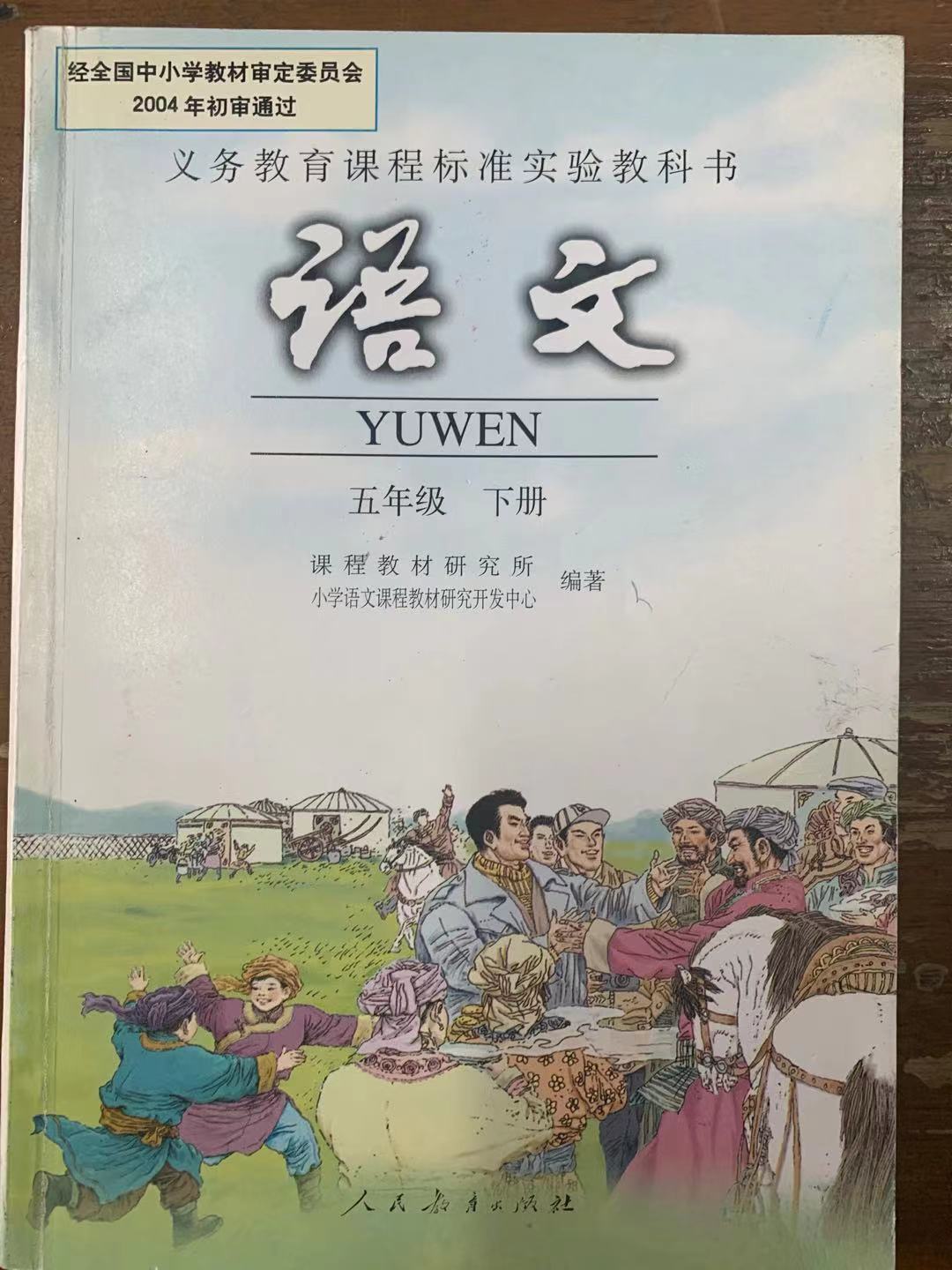 2-小学数学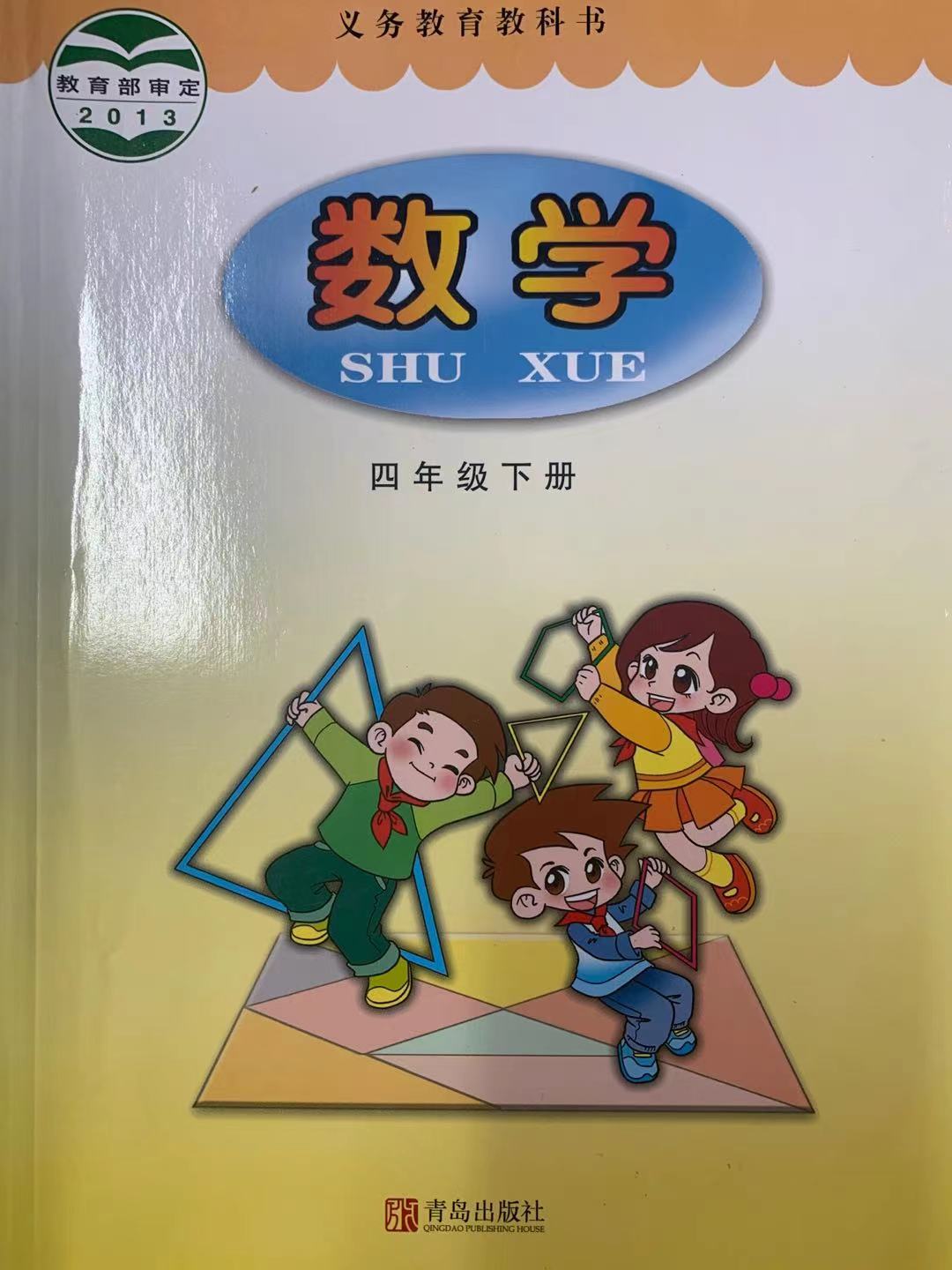 3-小学英语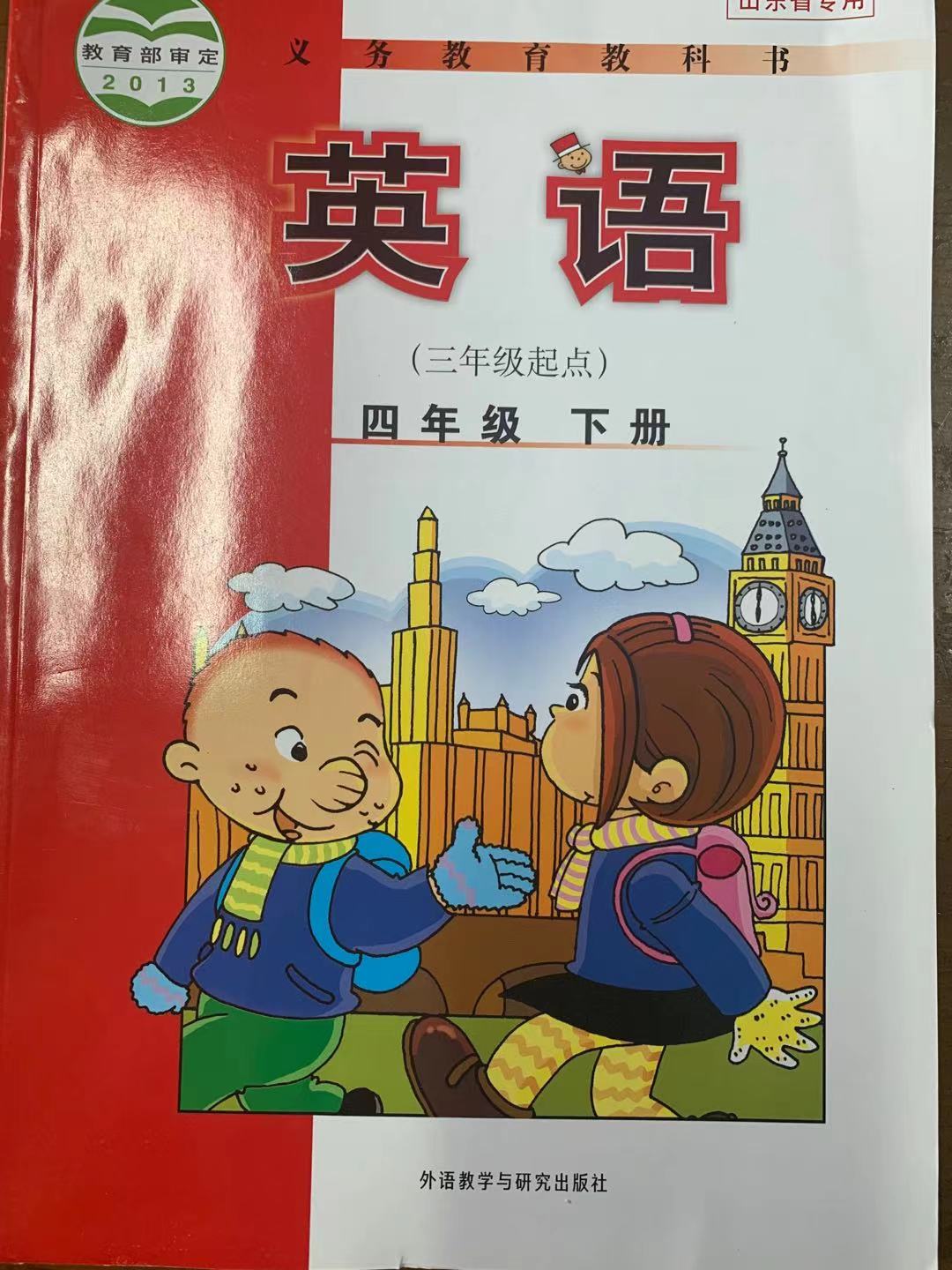 